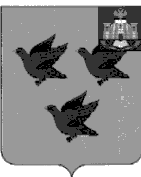 РОССИЙСКАЯ ФЕДЕРАЦИЯОРЛОВСКАЯ ОБЛАСТЬАДМИНИСТРАЦИЯ ГОРОДА ЛИВНЫП О С Т А Н О В Л Е Н И Е_   6 декабря     2016г.                                                                            №  160               г.ЛивныО назначении публичных слушаний по проекту решения Ливенского городского Совета народныхдепутатов «О внесении изменений в генеральный план города Ливны и  Правила землепользования и застройки города Ливны»В соответствии со ст. 24,28,31,33 Градостроительного кодекса РФ, Федеральным законом от 6 октября 2003 № 131-ФЗ «Об общих принципах организации местного самоуправления в Российской Федерации», Уставом города Ливны, положением «О порядке проведения публичных слушаний по вопросам градостроительной деятельности», утвержденным решением Ливенского городского Совета народных депутатов от 11 июня 2008 г. № 23/99-ГС, рассмотрев проекты внесения изменений в Правила землепользования и застройки города Ливны, и в генеральный план города Ливны, на основании  решения Комиссии по землепользованию и застройке Орловской области (протокол № 19 от 25.11.2015г.),  Приказа Управления градостроительства, архитектуры и землеустройства Орловской области от 19.01.2016г. №01-22/2 «О разработке проектов внесения изменений в Генеральный план и Правила землепользования и застройки городского округа «Город Ливны №», администрация    города   п о с т а н о в л я е т:   1. Назначить публичные слушания по проекту решения Ливенского городского Совета народных депутатов  «О внесении  изменений в генеральный план города Ливны и  Правила землепользования и застройки города Ливны» (приложение).   2. Определить дату проведения публичных слушаний -15 февраля 2017 года в 15 часов 00 минут. Место проведения слушаний – зал заседания администрации города Ливны, ул.Ленина, 7.   3. Определить комиссию по землепользованию и застройке города Ливны органом, уполномоченным на организацию и проведение публичных слушаний по проекту изменений в генеральный план и Правила землепользования и застройки города Ливны.   4. Комиссии по землепользованию и застройке города Ливны:   4.1. Организовать в срок до 14 февраля 2017 года включительно прием предложений по рассматриваемому вопросу и регистрацию выступающих на публичных слушаниях по адресу: г.Ливны, ул. Ленина, 3, кабинет № 4.   4.2. Определить порядок выступления на публичных слушаниях.   4.3. Известить смежных правообладателей земельных участков и правообладателей объектов капитального строительства, расположенных на  земельных участках, имеющих общие границы, о месте и времени проведения публичных слушаний по вопросу внесения изменений в Правила землепользования и застройки и генеральный план города Ливны.      5. Опубликовать настоящее постановление и проект решения Ливенского городского Совета народных депутатов «О внесении  изменений в генеральный план города Ливны и  Правила землепользования и застройки города Ливны» в газете «Ливенский вестник» и разместить на официальном сайте в сети «Интернет».   6. Контроль за исполнением настоящего постановления возложить на первого заместителя главы администрации города Ливны Трубицина С.А.Глава города                                                                                        Н.В.ЗлобинПРОЕКТ                                  Приложение к постановлению администрации города Ливныот « 06 »__декабря ___2016г. № _ 160  _РОССИЙСКАЯ ФЕДЕРАЦИЯОРЛОВСКАЯ ОБЛАСТЬЛИВЕНСКИЙ ГОРОДСКОЙ СОВЕТ НАРОДНЫХ ДЕПУТАТОВР Е Ш Е Н И Е_________________2016г.                                                                    №____________          г.ЛивныО внесении  изменений в генеральный план города Ливныи  Правила землепользования и застройки города Ливны	Рассмотрев предоставленные Управлением градостроительства, архитектуры и землеустройства Орловской области материалы по проектам внесения изменений  в генеральный план города Ливны, утвержденный решением Ливенского городского Совета народных депутатов от 17 ноября 2011 года №6/41-ГС, проектам внесения изменений в Правила землепользования и застройки города Ливны, утвержденные решением Ливенского городского Совета народных депутатов от 17 ноября 2011 года №6/40-ГС,  протокол проведения публичных слушаний от 15 февраля 2017 года, заключение о результатах публичных слушаний, руководствуясь Федеральным законом от 6 октября 2003 № 131-ФЗ «Об общих принципах организации местного самоуправления в Российской Федерации», статьями 24,28,31,33 Градостроительного кодекса РФ, Уставом города Ливны, Ливенский городской Совет народных депутатов решил:1. Внести изменения в генеральный план города Ливны, утвержденный решением Ливенского городского Совета народных депутатов от 17 ноября 2011г. №6/41-ГС,  в схему использования территорий (опорный план), сводную схему (основной чертеж), схему санитарно-гигиенической очистки, схему поэтапного территориального развития города, схему ограничений использования территории, схему использования территорий, схему водоснабжения и канализации, схему теплоснабжения, схему электроснабжения, схему развития транспортной инфраструктуры, схему административных границ, схему функционального зонирования, в части изменения функционального зонирования территории площадью 0,3 га в районе ул.Мира с зоны прочих территорий, зоны инженерных и транспортных структур, зоны зеленых насаждений специального назначения на производственную зону. 2. Внести изменения в карту градостроительного зонирования, карту зон с особыми условиями использования территорий Правил землепользования и застройки города Ливны, утвержденных решением Ливенского городского Совета народных депутатов от 17 ноября 2011 года №6/40-ГС; в части изменения территориального зонирования в районе ул.Мира с зоны Р 3 (зона зеленых насаждений специального назначения), зоны ПР 1 (зона прочих городских территорий) и части зоны ИТ 1 (городские магистрали и улицы) на зону П 1 (зона промышленных и коммунальных предприятий).3. Решение вступает в силу со дня его официального опубликования.Председатель Ливенскогогородского Советанародных депутатов			                		               Е.Н.КонищеваГлава города                                                                                         Н.В.Злобин